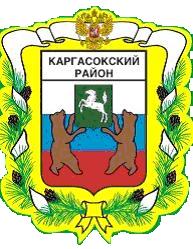 МУНИЦИПАЛЬНОЕ ОБРАЗОВАНИЕ «КАРГАСОКСКИЙ РАЙОН»ТОМСКАЯ ОБЛАСТЬАДМИНИСТРАЦИЯ КАРГАСОКСКОГО РАЙОНАПОСТАНОВЛЕНИЕ04.03.2021	     № 48с. КаргасокВ соответствии со статьей 78.1 Бюджетного кодекса Российской Федерации, постановлением Правительства Российской Федерации от 22.02.2020г. № 203 «Об общих требованиях к нормативным правовым актам и муниципальным правовым актам, устанавливающим порядок определения объема и условия предоставления бюджетным и автономным учреждениям субсидий на иные цели», постановлением Администрации Каргасокского района от 05.11.2015 №169 «Об утверждении муниципальной программы «Развитие культуры и туризма в муниципальном образовании «Каргасокский район»Администрация Каргасокского района постановляет:Утвердить Порядок определения объема и условий предоставления субсидий бюджетным учреждениям из бюджета муниципального образования «Каргасокский район» на создание модельных муниципальных библиотек по результатам конкурсного отбора, проводимого Министерством культуры Российской ФедерацииУстановить, что действие настоящего постановления распространяется на отношения, сложившиеся с 01.01.2021 года.Настоящее постановление вступает в силу со дня официального опубликования (обнародования) в установленном порядке.Глава Каргасокского района					                А.П. АщеуловОбендерфер Ж.Г.8(38253) 2 22 95УтвержденПостановлением АдминистрацииКаргасокского районаот 04.03.2021 № 48ПриложениеПорядокопределения объема и условий предоставления субсидий бюджетным учреждениям из бюджета муниципального образования «Каргасокский район» на создание модельных муниципальных библиотек по результатам конкурсного отбора, проводимого Министерством культуры Российской ФедерацииI. Общие положения о предоставлении субсидий 1.	Настоящий Порядок определяет объем и условия предоставления субсидий бюджетным учреждениям из бюджета муниципального образования «Каргасокский район» на создание модельных муниципальных библиотек по результатам конкурсного отбора, проводимого Министерством культуры Российской Федерации, в целях реализации национального проекта "Культура" и муниципальной программы «Развитие культуры и туризма в муниципальном образовании «Каргасокский район» (далее - Порядок, Субсидия).2.	Целью предоставления субсидии является создание модельных библиотек путем модернизации деятельности муниципальных библиотек и внедрения в них эффективных моделей управления, направленных на повышение качества предоставляемого ими библиотечно-информационного обслуживания за счет средств областного бюджета.3.	Органом, осуществляющим функции и полномочия учредителя, до которого в соответствии с бюджетным законодательством Российской Федерации, как получателю бюджетных средств, доведены в установленном порядке лимиты бюджетных обязательств на предоставление Субсидии на соответствующий финансовый год (соответствующий финансовый год и плановый период), является Муниципальное казенное учреждение Отдел культуры и туризма Администрации Каргасокского района (далее – Учредитель).II. Условия и порядок предоставления субсидии на иные цели4. Для рассмотрения вопроса о предоставлении Субсидий Учреждение лично или посредством почтовой связи представляет Учредителю:1) Заявку о предоставлении Субсидии с указанием целей, объема бюджетных ассигнований;2)  Пояснительную записку в произвольной форме, подписанную руководителем и заверенную печатью Учреждения, содержащую обоснование необходимости предоставления бюджетных средств на цели, установленные в пункте 2 настоящего Порядка, включая расчет-обоснование суммы Субсидии по формам 1,2,3, установленным в приложении № 1 к настоящему Порядку, а так же предложения поставщиков (подрядчиков, исполнителей);3) Справку об отсутствии просроченной задолженности по возврату в бюджет муниципального образования «Каргасокский район» субсидий, бюджетных инвестиций, предоставленных, в том числе в соответствии с иными правовыми актами, на 1 число месяца, предшествующего месяцу, в котором планируется заключение соглашения; 4) Справку об отсутствии у Учреждения неисполненной обязанности по уплате налогов, сборов, страховых взносов, пеней, штрафов, процентов, подлежащих уплате в соответствии с законодательством Российской Федерации о налогах и сборах на 1 число месяца, предшествующего месяцу, в котором планируется заключение соглашения.5. Учредитель рассматривает документы, представленные Учреждением в течение 10 дней с даты их получения, в рамках чего проверяет сведения, содержащиеся в указанных документах, и принимает решение о предоставлении либо об отказе в предоставлении Субсидии. 6. На 1 число месяца, предшествующего месяцу, в котором планируется заключение Соглашения о предоставлении Субсидии, у Учреждения- должна отсутствовать неисполненная обязанность по уплате налогов, сборов, страховых взносов, пеней, штрафов, процентов, подлежащих уплате в соответствии с законодательством Российской Федерации о налогах и сборах;- должна отсутствовать просроченная задолженность по возврату в бюджет муниципального образования «Каргасокский район», субсидий, бюджетных инвестиций, предоставленных, в том числе в соответствии с иными правовыми актами.7. Решение о предоставлении Субсидии оформляется путем принятия приказа Учредителя о выделении Учреждению Субсидии и заключения соглашения о предоставлении Субсидии. Решение об отказе   в предоставлении Субсидии оформляется письмом Учредителя.8. Основаниями для отказа в предоставлении Субсидий является:- несоответствие представленных документов установленным требованиям;- непредставление (представление не в полном объеме) документов, указанных в пункте 4 настоящего Порядка;- недостоверность информации, содержащейся в документах, указанных в пункте 4 настоящего Порядка.9. В случае принятия Учредителем решения об отказе в предоставлении Субсидии Учредитель вместе с соответствующим решением возвращает Учреждению документы, которые не соответствуют требованиям настоящего Порядка при наличии таковых. Допускается повторное обращение Учреждения к Учредителю при условии устранения им обстоятельств, послуживших основанием для принятия Учредителем решения об отказе в предоставлении Субсидии. 10. Объем Субсидии, подлежащий предоставлению Учреждению, определяется исходя из потребности Учреждения в пределах бюджетных ассигнований, лимитов бюджетных обязательств и утвержденных кассовых планов, доведенных до Учредителя в соответствии с решением Думы Каргасокского района о бюджете муниципального образования «Каргасокский район» на очередной финансовый год или на очередной финансовый год и плановый период.11. Результатом предоставления субсидии является количество созданных модельных библиотек в Каргасокском районе.12. Предоставление Субсидии Учреждению осуществляется на основании Соглашений, заключаемых между Учредителем и Учреждением о предоставлении Субсидии (далее - Соглашение). Соглашение, дополнительное соглашение к Соглашению, предусматривающее внесение изменений в указанное Соглашение или расторжение Соглашения, заключается в соответствии с типовой формой, установленной Управлением финансов Администрации Каргасокского района, при соблюдении условий предоставления Субсидии. Проект Соглашения готовит Учредитель и направляет Учреждению для подписания13. Соглашение заключается не позднее 5 рабочих дней после принятия приказа Учредителя, указанного в пункте 6 настоящего Порядка, при соответствии. 14. Перечисление Субсидии Учреждению осуществляется по Заявке Учреждения в соответствии с Приложением № 3 к настоящему порядку.15. Перечисление Субсидии Учреждению осуществляется на лицевые счета, открытые в Управлении финансов Администрации Каргасокского района, для отражения операций со средствами, предоставляемыми из районного бюджета в виде субсидии на иные цели.Ш. Требования к отчетности16.	Санкционирование расходов Учреждения, источником которых является Субсидия, осуществляется в порядке, установленным Управлением финансов Администрации Каргасокского района.17.	Отчёт об осуществлении расходов, источником финансового обеспечения которых является Субсидия, предоставляется Учредителю ежеквартально не позднее 10-го числа месяца, следующего за отчетным кварталом, по форме согласно приложению №2 к настоящему Порядку, в электронном и письменном виде. Учредитель вправе устанавливать в Соглашении дополнительные формы представления Учреждению отчетности и сроки их представления.18.	Учреждение несет ответственность за достоверность сведений, содержащихся в отчетных документах.IV. Порядок осуществления контроля за соблюдением целей, условий и порядка предоставления Субсидий и ответственность за их несоблюдение19. Не использованные Учреждением в отчетном финансовом году остатки Субсидии подлежат возврату в местный бюджет в течение первых 10 рабочих дней текущего года.20. Неиспользованные остатки Субсидий прошлых лет могут быть возвращены Учреждению в очередном финансовом году на те же цели при подтверждении потребности в указанных средствах на основании принятого Учредителем решения, в случае, если соглашением, заключенным с Департаментом культуры Томской области, предусмотрена такая возможность.21. Для принятия решения об установлении наличия потребности (отсутствия потребности) в неиспользованных остатках Субсидии Учреждение в срок до 01 февраля текущего финансового года направляет Учредителю следующие документы:- ходатайство на подтверждение потребности с указанием следующих параметров: наименование и код целевой статьи Субсидии, суммы возвращенных остатков, суммы потребности в остатках, причины наличия потребности;- документы, подтверждающие наличие потребности в остатках Субсидий (неисполненные контракты, документы, подтверждающие наличие кредиторской задолженности, документы, подтверждающие возникновение денежных обязательств, и другие).22. Учредитель, рассмотрев представленный пакет документов, по согласованию с Управлением финансов Администрации Каргасокского района в течение 15 рабочих дней принимает решение об использовании в очередном финансовом году не использованных в текущем финансовом году остатков средств Субсидии и уведомляет Учреждение о принятии указанного решения. 23. В случае отказа в подтверждении потребности направления неиспользованных остатков Субсидии в текущем финансовом году на те же цели Учредитель направляет Учреждению ответ с обоснованием причины отказа.24. Неиспользованные остатки Субсидий, в отношении которых не принято решение о наличии потребности в текущем финансовом году, не подлежат перечислению Учреждению. 25. Решение об использовании в текущем финансовом году поступлений от возврата ранее произведенных Учреждением выплат, источником финансового обеспечения которых является Субсидия, принимается Учредителем в случае, если соглашением, заключенным с Департаментом культуры Томской области, предусмотрена такая возможность.Для принятия Учредителем решения об использовании в текущем финансовом году поступлений от возврата ранее произведенных выплат Учреждением представляется информация о наличии у нее неисполненных обязательств, источником финансового обеспечения которых является Субсидия, а также документы (копии документов), подтверждающие наличие и объем неисполненных обязательств, принятых Учреждением, в течение 10 рабочих дней с момента поступления средств.Учредитель в течение 15 рабочих дней со дня поступления информации и документов, предусмотренных абзацем вторым настоящего пункта, принимает решение об использовании в текущем финансовом году поступлений от возврата ранее произведенных Учреждением выплат, источником финансового обеспечения которых является Субсидия, и уведомляет Учреждение о принятии указанного решения.26. Учредитель и орган муниципального финансового контроля осуществляют обязательную проверку соблюдения целей и условий предоставления Учреждению Субсидии.27. Учреждение несет ответственность в соответствии с действующим законодательством за нарушение целей и условий предоставления Субсидии, установленных настоящим Порядком.28. При выявлении Учредителем либо органом, осуществляющим муниципальный финансовый контроль, фактов нарушения получателем Субсидии целей и условий предоставления Субсидии в течение 5 рабочих дней со дня обнаружения указанных фактов Учреждение уведомляется о необходимости возврата Субсидии.Необоснованно полученная Субсидия подлежит возврату в бюджет муниципального образования «Каргасокский район» в полном размере, а в случае нецелевого использования Субсидии Субсидия подлежит возврату в бюджет муниципального образования «Каргасокский район» в размере ее нецелевого использования:на основании требования Учредителя - в течение 30 календарных дней со дня получения Учреждением письменного уведомления о необходимости возврата Субсидии;на основании представления и (или) предписания органа муниципального финансового контроля - в сроки, установленные бюджетным законодательством Российской Федерации.Размер средств, подлежащий возврату в случае не достижения результата предоставления субсидии, определяется по формуле: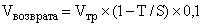 где:Vтр – размер субсидии, предоставленной бюджетному учреждению;Т - фактически достигнутое значение результата предоставления субсидии на отчетную дату;S	-	значение	результата	предоставления	субсидии, установленное соглашением.29. В случае невыполнения Учреждением в установленный срок требования о возврате Субсидии Учредитель принимает меры по взысканию невозвращенной Субсидии в местный бюджет в судебном порядке30. В случае не достижения результата предоставления субсидии, установленного пунктом 11 настоящего Порядка, субсидия подлежит возврату в доход бюджета района в течение 10 рабочих дней со дня выявления указанного не достижения.Приложение № 1к Порядку определения объема и условий предоставления субсидии бюджетным учреждениям из бюджета муниципального образования «Каргасокский район» на создание модельных муниципальных библиотек по результатам конкурсного отбора, проводимого Министерством культуры Российской ФедерацииФорма 1. Расчет и обоснование размера (объема) субсидии на обеспечение книгами и периодическими изданиями для комплектования библиотек муниципальных бюджетных учрежденийФорма 2. Расчет и обоснование размера (объема) субсидий на закупку товаров, работ и услугФорма 3. Расчет и обоснование размера (объема) субсидий на приобретение оборудования (инвентаря), компьютерной техникиПриложение № 2к Порядку определения объема и условий предоставления субсидии бюджетным учреждениям из бюджета муниципального образования «Каргасокский район» на создание модельных муниципальных библиотек по результатам конкурсного отбора, проводимого Министерством культуры Российской ФедерацииФормаОТЧЁТоб осуществлении расходов, источником финансового обеспечения которых является Субсидия____________________________________________________________________________________________________Наименование муниципального бюджетного учреждения культуры Каргасокского района по состоянию на «___» _______________ 20___ годКопии документов, подтверждающих кассовый расход, прилагаются на ____ листах, в том числе:	Руководитель           _______________  (_______________)                                   (подпись)             (расшифровка подписи)Главный бухгалтер _______________    (______________)                                    (подпись)         (расшифровка подписи)«______» ______________ 20____г.			Приложение № 3к Порядку определения объема и условий предоставления субсидии бюджетным учреждениям из бюджета муниципального образования «Каргасокский район» на создание модельных муниципальных библиотек по результатам конкурсного отбора, проводимого Министерством культуры Российской ФедерацииФормаЗАЯВКАот «___» _______________ 20___ годна предоставление субсидии бюджетным учреждениям из местного бюджета на создание модельных муниципальных библиотек по результатам конкурсного отбора, проводимого Министерством культуры Российской Федерации	Руководитель           _______________  (_______________)                                   (подпись)             (расшифровка подписи)Главный бухгалтер _______________    (______________)                                    (подпись)         (расшифровка подписи)«______» ______________ 20____г.			Об утверждении Порядка определенияобъема и условий предоставления субсидий бюджетным учреждениям из бюджета муниципального образования «Каргасокский район» на создание модельных муниципальных библиотек по результатам конкурсного отбора, проводимого Министерством культуры Российской ФедерацииНаименование расходовКоличество, шт.Средняя стоимость 
за единицу, руб.Итого расходов, руб.12341. Приобретение книг2. Приобретение периодических изданийИтогохх№ 
п/пНаименование товаров, работ и услуг Единица измеренияКоличествоСтоимость единицы товара, работы, услуги, руб.Сумма, руб.123456Итого№ 
п/пНаименование оборудования (инвентаря)Количество, шт.Цена за единицу, руб.Сумма, руб.Причина приобретения 123456Итого№ п/пНаправление расходования средствПлановый объём субсидиина текущий годДоведено субсидии за отчётный периоднарастающим итогомФактическое начисление расходов в бюджетном учреждении культуры с нарастающим итогомКассовый расход в бюджетном учреждении культуры с нарастающим итогомОстаток средств субсидии на лицевом счете учреждения (гр.4-гр.6)1234567Всего Всего № п/пМуниципальное бюджетное учреждениеНаименование расходов Объем средств субсидии (тыс. руб.)1234Всего Всего 